احكام و تعاليم فردى - سنّ هرم شرعيحضرت بهاءالله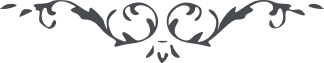 سنّ هرمحضرت بهاءالله:1 – " سؤال : از حدّ هرم. جواب : نزد اعراب اقصی الکبر و نزد اهل بهاء تجاوز از سبعين " (رساله سؤال و جواب، 74)